Частное религиозное общеобразовательное учреждение «Орловская православная гимназия во имя священномученика Иоанна Кукши»‌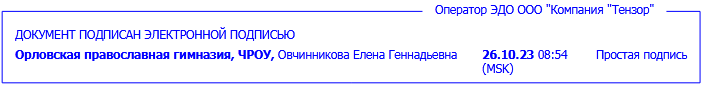 РАБОЧАЯ Программапо предмету «  Церковнославянский язык» 1-4 класс  Рабочая программа по предмету «Церковнославянский язык» 1-4 класс составлена на основе примерной программы «Церковнославянский язык» (для начальной ступени обучения), утверждённой отделом религиозного образования и кахетизации РПЦ. Согласно базисному учебному плану уроки проводятся по 1 часу в неделю, объём часов в 1 классе 25 часов, во 2-4 классах – 35 часов.Содержание данного курса строится на основе деятельностного подхода. Задачи курса: воспитание уважение к церковнославянскому языку как к богослужебному языку Русской Православной Церкви и первому литературному языку славян;формирование первоначальных знаний об истории происхождения славянской письменности, роли св. Кирилла и Мефодия в просвещении славян; графике, фонетике, грамматике, лексике церковнославянского языка;  формирование умений правильно читать по-церковнославянски, научить читать наизусть основные молитвы;  обогащение словарного запаса   обучающихся; воспитание   уважения к родному языку и его истории;   формирование познавательного интереса к родному слову, стремления совершенствовать свою речь.1 раздел. Содержание учебного предмета. Формы организации учебных занятий. Виды учебной деятельности.Виды речевой деятельности.Слушание (аудирование). Восприятие и понимание звучащего церковнославянского языка. Поскольку церковнославянский язык не является разговорным, но имеет исключительно книжный богослужебный характер, предполагается правильное чтение и произнесение церковнославянского текста, соблюдение орфоэпических норм и правильной интонации.  Чтение. Правильное чтение и понимание церковнославянского текста.Письмо. Правильное написание церковнославянских букв.  Безошибочное списывание текста. Написание под диктовку  церковнославянского текста (30 слов) в соответствии с изученными нормами правописания. Содержание программы «Церковнославянский язык» представлено  в виде следующих разделов. 1. Основные вехи истории церковнославянского языка. Начало славянского письма. Жизнь и труды святых равноапостольных Кирилла и Мефодия. Славянские азбуки – глаголица и кириллица. Славянская письменность в Болгарии и Киевской Руси. Москва – центр славянской письменности и культуры. Изводы церковнославянской письменности.2. Графика. Орфография.Азбука славянская. Изучение азбуки. Азбучные акростихи. Названия букв славянской азбуки. Церковнославянские буквы, сходные с современными  русскими и отличные от них.  Древние азбуки и буквари.Надстрочные знаки и знаки препинания. Изучение надстрочных знаков и знаков препинания. Правила употребления знаков ударения, придыхания. Знаки титла. Правила церковнославянской орфографии. Правила употребления надстрочных знаков: знаков ударения, придыхания. Правила написания тяжелого и острого ударения. Знаки придыхания: правила употребления «звательца», «исо» и «апострофа». Правила употребления знака «паерок».  Знаки титла.  Простое и буквенное титло. Числовое значение  букв. Обозначение единиц,  десятков, сотен, тысяч. Правописание «дублетных» букв: «eсть широкое» и «есть узкое»; букв «зело» и «земля»; букв «иже», «и», «ижица»; букв «он» простого и торжественного и «омега». Правописание разновидности буквы «ук». Правила употребления  букв «аз», «я», «юс-малый». Правила употребления букв, заимствованных из греческого: «кси», «пси», «ферт» и «фита».Правила чтения.3. Церковнославянская лексика. Семантические группы слов. Церковнославянизмы в современном русском языке и их  стилистические особенности.      4. Церковнославянский синтаксис, его специфика.Пунктуация. Правила церковнославянской пунктуации. Церковнославянские знаки препинания  и их сравнение с русскими. Употребление запятой, точки, двоеточия; малой точки (русская точка с запятой), двоеточия (русское многоточие), точки с запятой (русский вопросительный знак), удивительного (восклицательного знака), знаки вместительные (скобки) (обзорно, ознакомительно).   Особенности церковнославянского синтаксиса (обзорно, ознакомительно).       5. Развитие речи. Первоначальные понятия высокого стиля речи. Умение определять в русском тексте церковнославянские слова.Текст. Признаки текста. Последовательная работа над церковнославянским текстом. К концу обучения в начальной школе обеспечивается готовность школьников  к дальнейшему образованию,  достигается  необходимый уровень их общей и лингвистической компетенции и речевого развития.Содержание учебного предмета в 1 классе.  1. Основные вехи истории церковнославянского языка. Знакомство с историей возникновения азбуки и её создателями.2. Графика. Орфография.Азбука славянская.   Знакомство с алфавитом. Знакомство с буквами, схожими с русскими: аз, буки, веди, глаголь, добро, живете, како, люди, мыслете, наш, покой, рцы, слово, твердо, цы, червь, ша, ща, ю. Знакомство с буквами, разными по написанию, но передающими один звук: есть – ять, иже – и десятиричная, он – омега, юс малый – я, ферт – фита. Знакомство с буквами, передающими два звука: кси, пси, от. Написание букв церковнославянским шрифтом.Надстрочные знаки и знаки препинания.  Знакомство с надстрочными знаками: видами ударений (оксия, вария, камора), придыхания, титла. Написание простых слов и предложений церковнославянским шрифтом и надстрочными знаками.Содержание учебного предмета в 2 классе. 1. Основные вехи истории церковнославянского языка. История создания азбуки и её авторы.                                                                             2.  Графика. Орфография. Азбука славянская. Церковнославянский алфавит.  Надстрочные знаки и знаки препинания.  Надстрочные знаки: ударения, придыхание, простое и буквенные титла. Буквенная цифирь.    3.  Церковнославянский синтаксис, его специфика.Строчные знаки.    4. Развитие речи.  Правила чтения. Чтение по-церковнославянски кратких молитв, отрывков из священной истории Ветхого и Нового Заветов.Содержание учебного предмета в 3 классе. 1. Основные вехи истории церковнославянского языка.                                                                              История создания славянской азбуки. 2.  Графика. Орфография.Азбука славянская.  Церковнославянская азбука.Надстрочные знаки и знаки препинания.  Надстрочные и строчные знаки. Титло простое и титло буквенное. Церковнославянские числа.Правила чтения. Правила чтения по-церковнославянски.   3. Церковнославянский синтаксис, его специфика.Пунктуация. Правила церковнославянской пунктуации.        4. Развитие речи.  Знакомство с «Псалтирью».   Чтение «Псалтири»: 1, 2, 3 кафизмы. Практические занятия по чтению на церковнославянском языке: молитвы утренние, молитвы в течении дня, молитвы на сон грядущим, сокращённый катехизис.Содержание учебного предмета в 4 классе. 1. Основные вехи истории церковнославянского языка.                                                                              История создания славянской азбуки. Первые книги на Руси. 2.  Графика. Орфография.Азбука славянская.  Церковнославянская азбука.Надстрочные знаки и знаки препинания.  Придыхание и ударение. Титла.Правила церковнославянской орфографии.  Правописание букв церковнославянского алфавита: Буквы ъ (ер) и ь (ерь). Буквы, передающие один звук. Буквы Ее (есть) и Ээ (ять), Ии (иже) и Іi (и десятиричная).  Буквы Zz ( юс малый) и Яя(я). Оо (он) и Ww (омега). Буквы  Ѕѕ (зело) и Зз (земля). Буквы Фф (ферт) и Ff (фита). Буквы U у (ук) и Vv (ижица). Буквы Xx (кси), Pp (пси) и Tt (от). Употребление заглавных букв. Цифры: Буквы, обозначающие единицы и числа второго десятка. Буквы, обозначающие десятки. Буквы, обозначающие сотни и тысячи.Правила чтения. Особенности чтения и письма по-церковнославянски. 3. Церковнославянская лексика. О роли церковнославянизмов в литературном русском языке. Церковнославянские слова в русском языке. 4. Церковнославянский синтаксис, его специфика.Употребление знаков препинания в церковнославянском языке.         5. Развитие речи.  Практические занятия по чтению на церковнославянском языке: Молитва. Тропарь. Символ веры. Заповеди Ветхого Завета. Заповеди блаженств. Евангельские притчи. «Псалтирь». Псалом 150,151,50. Алфавит духовный св. Димитрия Ростовского. Праздники православной церкви.Формы организации учебной деятельности:       - традиционный урок- видеоурок- урок-презентация- контрольная работа- интегрированный урок- урок-игра- обобщение знаний и др.Виды учебной деятельности.На уроках используются следующие виды деятельности обучающихся: игровая деятельность; работа в группах; беседа;чтение  Священного Писания; перевод прочитанного;письмо;  конкурс рисунков;работа с таблицами и опорными схемами; просмотр учебных фильмов, презентаций; слушание объяснений учителя и др.2 раздел. Планируемые результаты освоения  церковнославянского языка в начальной школе.Личностными результатами  изучения церковнославянского языка в начальной школе являются: осознание роли церковнославянского языка в формировании духовно-нравственных качеств личности;осознание церковнославянского языка как языка православного богослужения, приобщения к духовному опыту Церкви;понимание церковнославянского языка как невещественной сокровищницы нашей духовности, хранителя исторической памяти, духовности и самосознания многих поколений соотечественников;4. формирование позиции гражданина, ответственного за  сохранение духовности и исторической памяти народа. Метапредметными результатами изучения церковнославянского языка в начальной школе являются: высокая языковая культура и  информационная поисковая активность;навыки осмысленного чтения и понимания текста, наблюдения за языковыми явлениями;формирование знаково-символических и коммуникативных универсальных учебных действий;осмысленное участие школьников в православном богослужении.Предметными результатами изучения церковнославянского языка в начальной школе являются: знания об истории возникновения славянской письменности и роли святых равноапостольных  Кирилла и Мефодия в просвещении славян;понимание характера церковнославянского языка как  языка сакрального,  воплощенного в особых поэтических текстах; знание церковнославянской азбуки и цифири, надстрочного узорочья, основных особенностей церковнославянского языкового строя;  умение читать и переписывать церковнославянский текст. 3 раздел. Тематическое планирование по предмету «Церковнославянский язык».Тематическое планирование  по предмету «Церковнославянский язык» для первого класса.Тематическое планирование по предмету «Церковнославянский язык»   для второго класса.  Тематическое планирование по предмету «Церковнославянский язык»  для третьего класса.Тематическое планирование по предмету «Церковнославянский язык»  для четвертого класса.УМК для учителя:Церковнославянский язык: учебное пособие для 5-го класса/ Архипова И.Г.- Издание 2-е испр.-М. Основы православной культуры.2008гПособие для учителя: Церковнославянский язык, 5 кл,, Архипова И.Г. М.ОПК, 2008Азбука церковнославянская. Методическое пособие для учителя. Горячева И. А., Корнилаева И. А., Шестакова С. М. Издательский Дом «Дмитрий и Евдокия», М., 2013Церковнославянский язык. Грамматика. Упражнения.Т Миронова.  Москва 2007г.Грамматика церковнославянского языка. Иероманах Алипий Гаманович. Москва 1997г.Учебник церковнославянского языка. В.И.Супрун. Волгоград 1998.Грамматика церковнославянского языка.-СПб.:Библиополис,2007.                                  Учебные пособия для обучающихся :Ирина Горячева «Церковнославянские прописи и уроки орнамента», М.: Издательский Совет Русской Православной Церкви, 2009г.2.  И. А. Горячева, И. А. Корнилаева, С. М. Шестакова «Азбука церковнославянская» Из-во «Артефакт», Екатеринбург, 20193. И. А. Горячева, И. А. Корнилаева, С. М. Шестакова «Церковнославянский письменник», ООО «Типография ситипринт», Екатеринбург, 20194.  И. А. Горячева, И. А. Корнилаева «Молитвослов учебный», издательство «Артефакт» Екатеринбург, 2018г. 5. Архипова И. Г. «Церковнославянский язык» учебное пособие для 5 класс, М.: «Православная педагогика», 2004г.6.  Рабочая тетрадь, 5кл: Церковнославянский язык, Архипова И.Г., М.,ОПК,20087. Псалтирь царя и пророка Давида. Любое издание РПЦ на церковнославянском языке.8. Н. П. Саблина «Буквица славянская. Поэтическая история азбуки с азами церковнославянской грамоты» - М.: Благотворительный фонд «Покров», 2013г.Электронные ресурсы:http://www.svetoch-opk.ru/load/serii/uchim_cerkovno_slavjanskij/83 https://foma.ru/ раздел «Я люблю #церковнославянский»https://azbyka.ru/video/1/5-cerkov-praktika-very/bogosluzheniya/kak-ponyat-cerkovnoslavyanskij/          https://azbyka.ru/video/uchimsya-chitat-po-cerkovnoslavyanski/   https://www.youtube.com/watch?v=8egk7qAntf4 Азбука церковнославянскаяhttps://ya.ru/video/preview/1739218228395270226      Церковнославянский язык для начинающих https://ya.ru/video/preview/5367865380128798304 Церковнославянский язык для начинающихhttps://ya.ru/video/preview/4892033347767702136 Церковнославянский язык для начинающихhttps://ya.ru/video/preview/1404365949818583194  Церковнославянский язык для начинающих https://ya.ru/video/preview/14522795912639559653 Священный язык 1 Саблина Н. П. https://ya.ru/video/preview/12393311321231535664 Священный язык  2 Саблина Н. П. http://audiolang.info/video-uroki-tserkovnoslavyanskogo-yazyka/Рассмотрено и рекомендовано к утверждениюна заседании МОрук. МО Жарких О.В.протокол от 26.08. 2023 №1 СОГЛАСОВАНОЗаместитель директораА.Н.КотиковаУТВЕРЖДАЮДиректор гимназииЕ.Г. ОвчинниковаПр. от 01.09.2023 №23№ п/п занятияТема, разделТема, раздел№ п/п занятиячасыТема урока11 Славянская азбука. Создатели азбуки. Знакомство с алфавитом.21Церковнославянские буквы схожие с русскими: аз, буки.31Церковнославянские буквы схожие с русскими: веди, глаголь.41Церковнославянские буквы схожие с русскими: добро, живете.51Церковнославянские буквы схожие с русскими: како, люди.61Церковнославянские буквы схожие с русскими: мыслете, наш.71Церковнославянские буквы схожие с русскими: покой, рцы. 81Церковнославянские буквы схожие с русскими: слово, твердо.91Церковнославянские буквы схожие с русскими: хер, цы, червь.101Церковнославянские буквы схожие с русскими: ша, ща, ю.111Буквы разные по написанию, передающие один и тот же звук: есть – ять.121Буквы разные по написанию, передающие один и тот же звук: иже – и десятеричная.131Буквы разные по написанию, передающие один и тот же звук: зело – земля.141Буквы разные по написанию, передающие один и тот же звук: он – омега.151Буквы разные по написанию, передающие один и тот же звук: юс малый – я.161Буквы разные по написанию, передающие один и тот же звук: ферт – фита.171Буквы разные по написанию: ук-оник – ижица.18-192Буквы передающие два звука: кси – пси – от.201Немые буквы: ер, ерь. Буква еры.21-24 4Практические занятия по написанию слов и предложений церковнославянским шрифтом. 251Обобщающее занятие по теме «Церковнославянская азбука». № п/п занятияТема, раздел..Тема, раздел..№ п/п занятиячасыТема урока11  Азбука.  Буквы сходные с русскими буквами.21Буквы не сходные с русскими.31  Буквы заимствованные из греческого языка.41 Ударения.51 Придыхание.61 Простое титло.71 Буквенное титло.81 Строчные знаки.   91 Цифирь: единицы.101 Цифирь: десятки.111 Цифирь: сотни.12- 143 Перевод арабских цифр в церковнославянские.  15      1 Подготовка к контрольной работе.161 Контрольная работа по темам «Азбука. Надстрочные знаки. Цифры»17-181 Молитвы утренние.191 Молитвы Ангелу-хранителю и святому, имя которого носишь.201 Молитва о живых. Молитва о усопших.   211 Молитвы перед и после учения.221 Псалом 1.    231 Молитвы ко Пресвятой Богородице. 241 Контрольное чтение и перевод.251 Контрольная работа по темам «Надстрочные знаки. Цифирь»261 Десять заповедей Божьих.271 Девять блаженств евангельских.28-291 Притчи о Царствии Небесном.301 Притча о мытаре и фарисее.311Подготовка к итоговой контрольной работе.321Итоговая контрольная работа.                                                   Резервные часы                                                   Резервные часы                                                   Резервные часы331 Азбука. Буквы сходные с русскими буквами.341 Молитвы утренние.351 Притчи о Царствии Небесном.№ п/п занятия№ п/п занятиячасыТема урока11История создания славянской азбуки. Церковнославянская азбука.21Правила чтения по-церковнославянски. Знакомство с Псалтирью.31Правила чтения. Кафизма 141Правила чтения. Кафизма 151Правила чтения. Кафизма 161Правила чтения. Кафизма  171Контрольное чтение и перевод81Контрольная работа по теме «Церковнославянская азбука. Правила чтения по-церковнославянски».91Надстрочные   знаки.101Строчные знаки.111Титло простое. 121Титло буквенное.131Цифирь. Единицы.141 Цифирь. Десятки.151Контрольная работа по теме «Надстрочные и строчные знаки.  Цифирь: единицы, десятки».161Контрольное чтение и перевод171 Цифирь. Сотни18-192 Перевод арабских цифр в церковнославянские. 201Молитвы утренние.211Молитвы утренние.221Молитвы утренние. 231Молитвы дневные.   241Контрольное чтение и перевод.  251Контрольная работа по теме «Церковнославянские цифры».26-294 Молитвы на сон грядущим.301Подготовка к контрольной работе311Итоговая контрольная работа.321Контрольное чтение и перевод                                                 Резервные часы                                                 Резервные часы                                                 Резервные часы331История создания славянской азбуки. Церковнославянская азбука. 341Надстрочные  знаки.351Молитвы на сон грядущим.№урокап/пКоличество часовТема урока11Что такое церковнославянский язык и почему мы его изучаем.21История создания славянской азбуки. 31Церковнославянская азбука.  41Первые книги на Руси. 51Буквы ъ и ь.   61Контрольное чтение и перевод.71Контрольная работа по теме «Церковнославянская азбука, история создания азбуки. Первые книги на Руси».81Буквы передающие один звук. Буквы Ее  (есть) и Ээ (ять), Ии (иже) и Іi (и десятиричная).91Буквы Zz ( юс малый) и Яя(я). Оо (он) и Ww (омега).  101Буквы  Ѕѕ (зело) и Зз (земля). Буквы Фф (ферт) и Ff (фита).    111Буквы U у (ук) и Vv (ижица).   Буквы Xx (кси), Pp (пси) и Tt (от).  121Придыхание и ударение.131Титла.141 Правила чтения по-церковнославянски. Употребление заглавных букв.151Контрольная работа по теме «Буквы церковнославянской азбуки. Надстрочные знаки».161Контрольное чтение и перевод.171О роли церковнославянизмов в литературном русском языке. Церковнославянские слова в русском языке.181Употребление знаков препинания в церковнославянском языке.191 Буквы, обозначающие единицы и числа второго десятка.201 Буквы, обозначающие десятки.21 1  Буквы, обозначающие сотни и тысячи.221Чтение. Молитва. Тропарь. Символ веры.231Заповеди Ветхого Завета.241Контрольная работа по теме «Цифры, строчные знаки, церковнославянские слова в русском языке». 251Контрольное чтение и перевод.261Заповеди блаженств.271Евангельские притчи.281«Псалтирь».  Псалом 150,151,50.291Алфавит духовный св. Димитрия Ростовского.301Праздники православной Церкви.311Итоговая контрольная работа. 321Контрольное чтение и перевод.Резервные часыРезервные часыРезервные часы33Что такое церковнославянский язык и почему мы его изучаем.34Буквы, обозначающие сотни и тысячи.35Праздники православной Церкви.